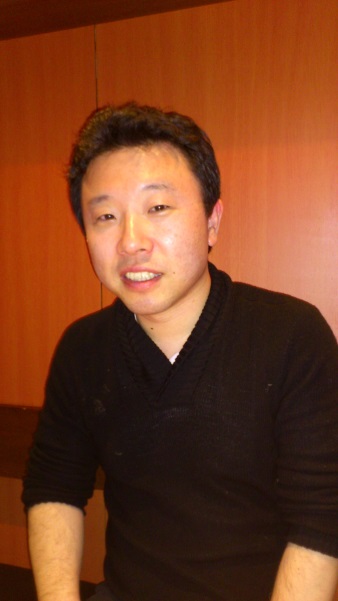 Current PositionPersonnel Affairs Division(Civilian), Ministry of Defense, JapanWorking Experience (principal)2000 Entering Ministry of Defense, Japan2002 Defense Policy Planning Division2006 International Operations Division(Assigned as Political and Legal Advisor, Iraq Reconstruction Support Airlift Wing, Japan Air Self Defense Force between Sep. 2006-Mar.2007 in Kuwait)2008 Research Division, International Affairs Bureau, Ministry of Finance2010 Personnel Affairs Division (Uniform), Ministry of Defense2012 Human Resources Development DivisionOctober 2013 current positionEducationBachelor of Economics, University of Tokyo (2000)Master of Arts in Law and Diplomacy, The Fletcher School of Law and Diplomacy, Tufts University (MA, U.S.) (2006)LanguageJapanese (native), English (fluent), French (fluent)Academic AssociationThe Japan Society of Strategic Studies, Japan Association for International SecurityFamilyWife, one daughter (3 years old), one son (9 months old)SNS participatedFacebook:LINE:(Information as of April 1st 2014)